Dear Parent/CarerAs a specialist Academy for Sport and Visual Arts, the Academy will admit up to 21 places on aptitude. Parents who wish to seek a place at the Academy for their child based on aptitude are asked to present their Year 5 child for an aptitude assessment.I would stress that parents must also complete a Common Application Form from the local authority in which they live. Full details of our Admissions Policy are published on the Academy’s website and in the Going to Secondary School in Lincolnshire online booklet.Assessment arrangements for September 2025 entry – Sport	Y5 Aptitude Assessment Dates – Sport                                                     	Drop off at Ruskin           Pick UpAssessment date	Wed 10th July 2024				3.50pm     		5.45pmAssessment date	Thurs 11th July 2024	                 		3.50pm     		5.45pm Assessment date       	Mon 15th  July 2024				3.50pm    		5.45pmThe aptitude places should be considered as an additional entry route for your child, and does not constitute an application for a place at the Academy. Applications for a place at the Academy must be made in the normal way, via Lincolnshire County Council’s Common Application Form. Should you wish your child to be considered for an aptitude place, please complete the on line application form by Friday 5th July 2024.There is no preparation needed before the assessment. However, students will need to wear clothing appropriate for taking part in physical activities. This should be a plain kit (no local or national team or squad kit to be worn); they will also need to wear trainers with soles which will not mark the Sports Hall floor.  They may also wish to bring a bottle of water with them. Students will need to know their home address, home telephone number and the name of their current primary school.  This may be written on a piece of paper and brought with them on the day.Should you or your child require special arrangements – eg for access or SEND – please provide details on the attached application form. If your child is injured (e.g. has a broken limb) or unwell, please inform the Academy as soon as possible.   Arrangements can then be made for your child to take the assessment at a later date.  Please note: we do not accept portfolios or references from coaches/teachers for the Sport assessment.Assessment arrangements for 2025 entry – Visual ArtsY5 Aptitude Assessment Deadline – Visual Arts All portfolios should be handed in to the Academy’s Main Reception by Friday 5th July 2024.All portfolios must be in the form of a hard copy, not in a digital format.The aptitude places should be considered as an additional entry route for your child, and do not constitute an application for a place at the Academy. Applications for a place at the Academy must be made in the normal way, via Lincolnshire County Council’s Common Application Form. Should you wish your child to be considered for an aptitude place, please complete the attached application form and return it to the Academy`s main reception by Friday 5th July 2024. If your child wishes to apply for a place with a Visual Arts specialism, they will be required to submit a portfolio of work which can include photographs, drawings, paintings or mixed media images. The portfolio may include images that have been produced at home or at school.Please complete the attached application form and return to the Academy, along with your child’s art portfolio.The portfolio must be clearly labelled with the student’s name, full address, telephone number and email address. The Visual Arts portfolios will be available for parents to collect from the Academy`s main reception on Tuesday 16th July 2024 and Wednesday 17th July 2024.   Please ensure you collect your child’s portfolio on one of these dates. After these dates, it may be disposed of.  Sports Aptitude ProtocolsArrival at the academyWhen parents arrive at the academy, they need to drop their child off at the Sports Complex entrance (building directly left when entering the academy carpark).  A member of Ruskin staff will be there to welcome you.   At this point, parents will be informed of pick up time which will be between 1700 and 1745 dependent on numbers attending that day.Pupils will be invited to enter the sports complex and placed into small groups. From here, pupils will move to the different tests as directed by a member of Ruskin staff.There will be a maximum of 60 students taking the test on each evening.   Departure from the Academy   Pupils will return to the sports complex for departure, only to be released when parents present themselves at time specified when pupils were dropped off.Parents will need to come to sports complex to collect their child.Vulnerable, extremely vulnerable children and those with protected characteristicsIf your child is vulnerable, extremely vulnerable or has protected characteristics, please could you inform us about this and we will endeavour to make appropriate adjustments.  We look forward to receiving your application and to seeing those parents who choose to bring their children for assessment.   Yours sincerely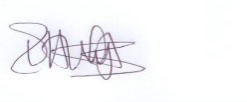 Ms R WylesHeadteacher